1. Množenjem dva mnoma dobijamomonomtrinombinomništa od navedenog2. −4⋅3ab=12ab−7ab-12ab-ab3. 5z⋅3z=15zNetačnoTačno4. 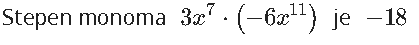 NetačnoTačno5. 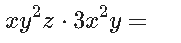 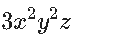 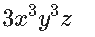 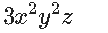 6. 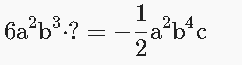 1/23 bc-1/12 bc1/12 bc-1/23 bc